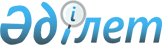 О внесении изменений в приказ Министра образования и науки Республики Казахстан от 27 января 2016 года № 83 "Об утверждении Правил и условий проведения аттестации гражданских служащих в сфере образования и науки, а также Правил и условий проведения аттестации педагогических работников и приравненных к ним лиц, занимающих должности в организациях образования, реализующих общеобразовательные учебные программы дошкольного, начального, основного среднего, общего среднего, образовательные программы технического и профессионального, послесреднего образования"Приказ Министра образования и науки Республики Казахстан от 17 октября 2017 года № 530. Зарегистрирован в Министерстве юстиции Республики Казахстан 14 ноября 2017 года № 15993
      ПРИКАЗЫВАЮ:
      1. Внести в приказ Министра образования и науки Республики Казахстан от 27 января 2016 года № 83 "Об утверждении Правил и условий проведения аттестации гражданских служащих в сфере образования и науки, а также Правил и условий проведения аттестации педагогических работников и приравненных к ним лиц, занимающих должности в организациях образования, реализующих общеобразовательные учебные программы дошкольного, начального, основного среднего, общего среднего, образовательные программы технического и профессионального, послесреднего образования" (зарегистрирован в Реестре государственной регистрации нормативных правовых актов под № 13317, опубликован в Информационно-правовой системе "Әділет" 11 марта 2016 года) следующие изменения: 
      заголовок приказа изложить в следующей редакции:
      "Об утверждении Правил и условий проведения аттестации педагогических работников и приравненных к ним лиц, занимающих должности в организациях образования, реализующих общеобразовательные учебные программы дошкольного, начального, основного среднего, общего среднего, образовательные программы технического и профессионального, послесреднего образования, и иных гражданских служащих в сфере образования и науки";
      пункт 1 изложить в следующей редакции:
      "1. Утвердить прилагаемые Правила и условия проведения аттестации педагогических работников и приравненных к ним лиц, занимающих должности в организациях образования, реализующих общеобразовательные учебные программы дошкольного, начального, основного среднего, общего среднего, образовательные программы технического и профессионального, послесреднего образования, и иных гражданских служащих в сфере образования и науки.";
      приложение 1 к указанному приказу изложить в редакции согласно приложению к настоящему приказу;
      приложение 2 к указанному приказу исключить.
      2. Департаменту дошкольного и среднего образования Министерства образования и науки Республики Казахстан (Каринова Ш.Т.) в установленном законодательством Республики Казахстан порядке обеспечить: 
      1) государственную регистрацию настоящего приказа в Министерстве юстиции Республики Казахстан; 
      2) в течение десяти календарных дней со дня государственной регистрации настоящего приказа направление его копии в бумажном и электронном виде на казахском и русском языках в республиканское государственное предприятие на праве хозяйственного ведения "Республиканский центр правовой информации" для официального опубликования и включения в Эталонный контрольный банк нормативных правовых актов Республики Казахстан;
      3) в течение десяти календарных дней после государственной регистрации настоящего приказа направление его копии на официальное опубликование в периодические печатные издания;
      4) размещение настоящего приказа на интернет-ресурсе Министерства образования и науки Республики Казахстан после его официального опубликования;
      5) в течение десяти рабочих дней после государственной регистрации настоящего приказа представление в Департамент юридической службы и международного сотрудничества Министерства образования и науки Республики Казахстан сведений об исполнении мероприятий, предусмотренных подпунктами 1), 2), 3) и 4) настоящего пункта.
      3. Контроль за исполнением настоящего приказа возложить на вице-министра образования и науки Республики Казахстан Аймагамбетова А.К.
      4. Настоящий приказ вводится в действие по истечении десяти календарных дней после дня его первого официального опубликования. Правила и условия проведения аттестации педагогических работников и приравненных к ним лиц, занимающих должности в организациях образования, реализующих общеобразовательные учебные программы дошкольного, начального, основного среднего, общего среднего, образовательные программы технического и профессионального, послесреднего образования, и иных гражданских служащих в сфере образования и науки Глава 1. Общие положения
      1. Настоящие Правила и условия проведения аттестации педагогических работников и приравненных к ним лиц, занимающих должности в организациях образования, реализующих общеобразовательные учебные программы дошкольного, начального, основного среднего, общего среднего, образовательные программы технического и профессионального, послесреднего образования, и иных гражданских служащих в сфере образования и науки (далее - Правила) разработаны в соответствии с пунктом 7 статьи 139 Трудового кодекса Республики Казахстан от 23 ноября 2015 года, Закона Республики Казахстан от 27 июля 2007 года "Об образовании" (далее – Закон) и определяют порядок и условия проведения аттестации педагогических работников и приравненных к ним лиц, занимающих должности в организациях образования, реализующих общеобразовательные программы дошкольного, начального, основного среднего, общего среднего, образовательные программы технического и профессионального, послесреднего образования, и иных гражданских служащих в сфере образования и науки.
      2. В настоящих Правилах применяются следующие термины и определения:
      1) аттестационная комиссия - коллегиальный орган, уполномоченный проводить процедуру аттестации и процедуру присвоения (подтверждения) квалификационных категорий педагогическим работникам и приравненным к ним лицам;
      2) квалификационная категория - уровень требований к квалификации работника, отражающий результативность выполнения работ;
      3) квалификационное тестирование (далее - тестирование) - один из обязательных этапов при досрочной аттестации педагогических работников и приравненных к ним лиц, которое проводится для определения уровня профессиональной компетентности по тестам, разработанным Национальным центром тестирования Министерства образования и науки Республики Казахстан;
      4) комплексное аналитическое обобщение итогов деятельности - системное, последовательное и объективное изучение профессиональной компетентности педагогических работников и приравненных к ним лиц;
      5) повышение квалификации педагогических работников и приравненных к ним лиц – форма профессионального обучения, позволяющая приобретать новые, а также поддерживать, расширять, углублять и совершенствовать ранее приобретенные профессиональные знания, умения, навыки и компетенции для повышения качества преподавания и обучения;
      6) аттестация педагогических работников и приравненных к ним лиц на присвоение (подтверждение) квалификационной категории - порядок последовательных действий, фиксирующий комплексную оценку профессиональных компетенций работника, необходимых для выполнения профессиональной деятельности по специальности;
      7) педагогические работники и приравненные к ним лица - лица, занимающие должности, указанные в перечне должностей педагогических работников и приравненных к ним лиц, утвержденном постановлением Правительства Республики Казахстан от 30 января 2008 года № 77 "Об утверждении Типовых штатов работников государственных организаций образования и перечня должностей педагогических работников и приравненных к ним лиц";
      8) экспертиза - комплексная оценка уровня профессионализма педагога и результатов педагогической деятельности;
      9) экспертный совет - рабочий орган, сформированный из числа представителей методических кабинетов, научно-педагогических советов, институтов повышения квалификации, который проводит экспертизу представленных документов, аттестуемых педагогических работников и приравненных к ним лиц и определяет место и дату проведения всех этапов аттестации, а также обеспечивает информационное сопровождение организации и проведения аттестации. Глава 2. Порядок и условия проведения аттестации педагогических работников и приравненных к ним лиц, занимающих должности в организациях образования, реализующих общеобразовательные учебные программы дошкольного, начального, основного среднего, общего среднего, образовательные программы технического и профессионального, послесреднего образования, и иных гражданских служащих в сфере образования и науки Параграф 1. Порядок и условия проведения аттестации педагогических работников и приравненных к ним лиц, занимающих должности в организациях образования, реализующих общеобразовательные учебные программы дошкольного, начального, основного среднего, общего среднего, образовательные программы технического и профессионального, послесреднего образования
      4. Аттестация педагогических работников и приравненных к ним лиц, занимающих должности в организациях образования и реализующих общеобразовательные учебные программы дошкольного, начального, основного среднего, общего среднего, образовательные программы технического и профессионального, послесреднего образования (далее – аттестация педагогических работников и приравненных к ним лиц) подразделяется на очередную или досрочную. 
      5. Очередная аттестация педагогических работников и приравненных к ним лиц на присвоение (подтверждение) квалификационных категорий проводится в соответствии со статьей 51 Закона не реже одного раза в пять лет.
      6. Очередная аттестация педагогических работников и приравненных к ним лиц на присвоение (подтверждение) квалификационных категорий осуществляется в один этап, путем комплексного аналитического обобщения итогов деятельности педагогического работника согласно квалификационным характеристикам должностей педагогических работников и приравненных к ним лиц, утвержденных приказом уполномоченного органа в области образования от 13 июля 2009 года № 338 "Об утверждении Типовых квалификационных характеристик должностей педагогических работников и приравненных к ним лиц" (зарегистрированный в Реестре государственной регистрации нормативных правовых актов за № 5750).
      7. При проведении аттестации педагогических работников и приравненных к ним лиц определяются:
      1) выполнение государственных общеобязательных стандартов соответствующего уровня образования;
      2) соблюдение квалификационных требований, предъявляемых к уровню квалификации педагогического работника и приравненного к нему лица, в соответствии с заявленной квалификационной категорией;
      3) выполнение в своей профессиональной деятельности требований нормативных правовых актов Республики Казахстан в области образования.
      8. Досрочная аттестация педагогических работников и приравненных к ним лиц на повышение квалификационных категорий проводится в соответствии с подпунктом 7) пункта 2 статьи 51 Закона на основании заявления согласно квалификационным требованиям.
      9. Педагогические работники и приравненные к ним лица проходят досрочную аттестацию на присвоение квалификационных категорий на основании заявления согласно следующим квалификационным требованиям:
      1) на вторую квалификационную категорию:
      лица, окончившие высшее учебное заведение с "отличием" и имеющие стаж педагогической деятельности не менее одного года; 
      лица, окончившие высшее учебное заведение по программе "Болашақ" и имеющие стаж педагогической деятельности не менее одного года;
      лица, окончившие среднее профессиональное (техническое и профессиональное, послесреднее) учебное заведение с "отличием" и имеющие стаж педагогической деятельности не менее одного года;
      лица, перешедшие с производства на педагогическую работу в организации технического и профессионального, послесреднего образования, имеющие стаж производственной работы не менее трех лет;
      лица, прошедшие курсы повышения квалификации; 
      2) на первую квалификационную категорию:
      лица, перешедшие из вуза на педагогическую работу в организации образования, имеющие стаж педагогической работы не менее трех лет и академическую степень магистра;
      лица, имеющие вторую квалификационную категорию, являющиеся победителями профессиональных конкурсов, педагогических олимпиад областного уровня;
      лица, имеющие вторую квалификационную категорию, подготовившие участников предметных олимпиад, творческих, профессиональных конкурсов, научных и спортивных соревнований областного уровня, различных форм участия (очных, заочных, дистанционных);
      лица, имеющие вторую квалификационную категорию, обобщившие собственный педагогический опыт на областном уровне;
      лица, имеющие вторую квалификационную категорию, прошедшие курсы повышения квалификации;
      лица, перешедшие с производства на педагогическую работу в организации технического и профессионального, послесреднего образования, имеющие стаж производственной работы не менее четырех лет;
      3) на высшую квалификационную категорию:
      лица, имеющие первую квалификационную категорию, подготовившие участников предметных олимпиад, творческих, профессиональных конкурсов, научных и спортивных соревнований областного уровня или участников республиканского или международного уровня, различных форм участия (очных, заочных, дистанционных);
      лица, имеющие первую квалификационную категорию, являющиеся участниками профессиональных конкурсов, педагогических олимпиад областного уровня или участниками республиканского или международного уровня, различных форм участия (очных, заочных, дистанционных);
      лица, имеющие первую квалификационную категорию, обобщившие собственный педагогический опыт на областном или республиканском, или международном уровне;
      лица, имеющие первую квалификационную категорию, перешедшие на педагогическую работу в организации образования из института повышения квалификации, организации технического и профессионального, послесреднего образования, имеющие стаж педагогической работы не менее четырех лет;
      лица, перешедшие на педагогическую работу в организации образования из вуза, имеющие академическую степень магистра и стаж педагогической работы не менее четырех лет;
      лица, имеющие первую квалификационную категорию, прошедшие курсы повышения квалификации;
       лица, перешедшие с производства на педагогическую работу в организации технического и профессионального, послесреднего образования, имеющие стаж производственной работы не менее пяти лет.
      10. Педагогические работники и приравненные к ним лица, претендующие на досрочную аттестацию, проходят аттестацию в два этапа:
      1) первый этап - квалификационное тестирование;
      2) второй этап - комплексное аналитическое обобщение итогов деятельности.
      11. Число тестовых вопросов составляет 60:
      1) знание законодательства Республики Казахстан в области образования - 20 вопросов;
      2) основы педагогики и психологии - 20 вопросов;
      3) основы предметных знаний - 20 вопросов.
      12. Общее время тестирования составляет 120 (сто двадцать) минут, за исключением педагогических работников и приравненных к ним лиц, тестируемых по основам предметных знаний по математике, физике, химии, а также преподавателей специальных, общепрофессиональных дисциплин и мастеров производственного обучения, для которых общее время тестирования составляет 150 (сто пятьдесят) минут.
      Результат тестирования считается положительным при получении не менее 70% правильных ответов по основам предметных знаний, 50% - по основам педагогики и психологии, 50% - по законодательству Республики Казахстан в области образования.
      Педагогические работники и приравненные к ним лица, показавшие низкие результаты тестирования или отсутствовавшие по уважительным причинам, проходят повторное тестирование в срок, не позднее двух месяцев после первого тестирования.
      Уважительными причинами являются:
      1) потеря трудоспособности на длительное время (не более двух месяцев);
      2) нахождение в отпуске по беременности и родам, уходу за ребенком;
      3) нахождение в служебной командировке за рубежом.
      Педагогические работники и приравненные к ним лица, получившие при повторном тестировании низкий результат, не допускаются ко второму этапу аттестации.
      Дата проведения тестирования сообщается педагогическим работникам и приравненным к ним лицам не позднее, чем за 2 недели до проведения процедуры.
      Тестирование проводится ежегодно с 15 октября по 15 декабря в соответствии с графиками, утвержденными управлениями образования областей, городов Астаны и Алматы, уполномоченным органом в области образования, отраслевыми государственными органами, имеющими в своем ведении организации образования.
      Лица, перешедшие с производства на педагогическую работу в организации технического и профессионального, послесреднего образования, от квалификационного тестирования освобождаются.
      13. Педагогические работники и приравненные к ним лица для прохождения аттестации (очередная и досрочная) в следующем учебном году подают заявление в аттестационную комиссию организации образования по форме согласно приложению 1 к настоящим Правилам до 25 мая текущего года.
      14. Списочный состав аттестуемых педагогических работников и приравненных к ним лиц утверждается решением коллегиального органа организации образования ежегодно до 10 июня и представляется в районные (городские) отделы образования, управления образования областей, городов Астана и Алматы, уполномоченный орган в области образования (для республиканских подведомственных организаций).
      15. Комплексное аналитическое обобщение итогов деятельности аттестуемых педагогических работников и приравненных к ним лиц на соответствие заявленной квалификационной категории проводит экспертный совет ежегодно с 1 января по 31 марта:
      на вторую квалификационную категорию - экспертный совет, организуемый на уровне организации образования, в состав которого входят: представители методических объединений, кафедр, Национальной палаты предпринимателей Республики Казахстан "Атамекен", общественных организаций, профсоюзов, родительской общественности, работодателей, методисты и опытные педагогические работники организаций образования;
      на первую квалификационную категорию - экспертный совет, организуемый на уровне района (города), в состав которого входят: методисты методических кабинетов, руководители методических объединений, опытные педагогические работники района (города), представители институтов повышения квалификации, Национальной палаты предпринимателей Республики Казахстан "Атамекен", общественных организаций, профсоюзов, работодателей, родительской общественности;
      на первую квалификационную категорию педагогических работников и приравненных к ним лиц организаций образования областного значения и высшую квалификационную категорию - экспертный совет, организуемый на уровне области, в состав которого входит: представители Национальной палаты предпринимателей Республики Казахстан "Атамекен", методических кабинетов, институтов повышения квалификации, общественных организаций, профсоюзов, работодателей, опытные педагогические работники области.
      16. Для проведения аттестации педагогических работников и приравненных к ним лиц создаются аттестационные комиссии соответствующих уровней: в организациях образования; районных (городских) отделах; управлениях образования областей, городов Астана и Алматы; в уполномоченном органе в области образования (для республиканских подведомственных организаций); в уполномоченных органах соответствующей отрасли.
      17. В состав аттестационной комиссии включаются председатель аттестационной комиссии, заместитель председателя, и члены аттестационной комиссии. Секретарь не является членом аттестационной комиссии. 
      18. Состав аттестационной комиссии организации образования определяется соответствующим коллегиальным органом (педагогический совет организации среднего, технического и профессионального, послесреднего образования) и утверждается приказом руководителя организации образования.
      В состав аттестационной комиссии организации образования входят педагогические работники организаций образования, имеющие опыт работы не менее пяти лет, представители научно-педагогических советов, учебно-методических объединений, институтов повышения квалификации, профсоюзов, производственных объединений (для технического и профессионального, послесреднего образования), Национальной палаты предпринимателей Республики Казахстан "Атамекен" (для технического и профессионального, послесреднего образования). 
      19. Состав аттестационной комиссии органа управления образованием утверждается приказом руководителя органа управления образованием.
      В состав аттестационной комиссии органа управления образованием входят специалисты органов управления образования, представители кадровых служб, научно-педагогических советов, учебно-методических объединений, институтов повышения квалификации, профсоюзов, производственных объединений (для технического и профессионального, послесреднего образования), Национальной палаты предпринимателей Республики Казахстан "Атамекен" (для технического и профессионального, послесреднего образования). 
      20. Аттестационная комиссия состоит из нечетного количества членов.
      Аттестуемый педагогический работник и приравненное к нему лицо, являющееся членом аттестационной комиссии, не принимает участие в голосовании при рассмотрении своей кандидатуры.
      21. Аттестационные комиссии соответствующих уровней в процессе аттестации:
      1) рассматривают и анализируют итоги деятельности аттестуемых педагогических работников и приравненных к ним лиц; 
      2) оценивают профессиональную компетентность аттестуемых педагогических работников и приравненных к ним лиц.
      22. Присвоение (подтверждение) квалификационных категорий педагогическим работникам и приравненным к ним лицам осуществляется аттестационными комиссиями соответствующих уровней:
      1) аттестационная комиссия организации образования на основании заключения экспертного совета утверждает вторую квалификационную категорию аттестуемых педагогических работников и приравненных к ним лиц, формирует материалы педагогов для присвоения (подтверждения) первой и высшей категории;
      2) аттестационная комиссия районного (городского) отдела образования на основании заключения экспертного совета утверждает первую квалификационную категорию педагогов организаций дошкольного воспитания и обучения, начального, основного среднего, общего среднего, дополнительного образования;
      3) аттестационная комиссия управления образования областей, городов Астана и Алматы на основании заключения экспертного совета присваивает (подтверждает) высшую квалификационную категорию педагогов организаций дошкольного воспитания и обучения, начального, основного среднего, общего среднего, дополнительного, специального образования, а также первую и высшую категории педагогов организаций технического и профессионального, послесреднего образования, а также организаций образования областного подчинения.
      Первую и высшую квалификационную категории педагогическим работникам и приравненным к ним лицам республиканских подведомственных организаций образования присваивает (подтверждает) орган управления организацией образования. 
      23. Заседания аттестационной комиссии протоколируются секретарем.
      В протоколах фиксируются решения и результаты голосования членов аттестационной комиссии. Протокол заседания аттестационной комиссии подписывается председателем, заместителем председателя, секретарем и членами аттестационной комиссии, присутствовавшими на заседании.
      Решение аттестационной комиссии считается принятым при присутствии на заседании не менее 2/3 ее членов. Результаты голосования определяются большинством голосов членов аттестационной комиссии, принявших участие в итоговом заседании. При равенстве количества голосов решающим является голос председателя.
      24. Руководители организаций образования, их заместители, руководители структурных подразделений организации образования, методические работники, работники отделов и управлений образования, государственные и гражданские служащие, ведущие преподавательскую работу по совместительству, аттестуются по преподаваемому предмету на общих основаниях.
      25. Аттестация педагогических работников и приравненных к ним лиц организаций образования отраслевых государственных органов осуществляется аттестационными комиссиями организаций образования и соответствующих государственных органов.
      26. Аттестация педагогических работников и приравненных к ним лиц осуществляется в соответствии со специальностью, указанной в дипломе об образовании.
      В случае преподавания дисциплин, указанных в дипломе об образовании как одна специальность, аттестация педагогических работников и приравненных к ним лиц, проводится по основной должности с указанием предметов в соответствии с указанной в дипломе специальностью.
      27. Для педагогических работников малокомплектных школ в случае преподавания дисциплин, не указанных в дипломе, аттестация проводится по занимаемой должности при наличии удостоверения или сертификата о профессиональном обучении на курсах повышения квалификации, либо переподготовки с присвоением соответствующей квалификации.
      28. B случае преподавания педагогом дисциплин, по которым не осуществляется профессиональная подготовка специалистов в высших учебных заведениях (далее - вуз) или организациях образования технического и профессионального, послесреднего образования, за ним сохраняется ранее полученная категория, аттестация проводится на общих основаниях при наличии соответствующего сертификата о повышении квалификации.
      29. Педагогические работники специальных организаций образования и специальных классов (групп) проходят аттестацию по специальности, указанной в дипломе об образовании. 
      В случае ведения деятельности в специальных организациях образования или специальных классах (групп) не по специальности, указанной в дипломе об образовании, аттестация проводится по занимаемой должности на основании сертификата, полученного в результате прохождения ими курсов повышения квалификации и переподготовки в организациях образования.
      30. Педагогические работники, преподающие в специальных организациях образования дисциплины, указанные в дипломе, аттестуются по преподаваемым дисциплинам на основании сертификата, полученного в результате ими прохождения курсов повышения квалификации и прохождения переподготовки в организациях образования.
      31. Аттестация педагогических работников и приравненных к ним лиц общеобразовательных школ, реализующих инклюзивное образование, проходит в соответствии с указанной в дипломе специальностью и с учетом прохождения ими курсов повышения квалификации по дополнительным дисциплинам (специальная педагогика, специальная психология).
      32. Аттестация педагогических работников, работающих в дошкольных организациях образования, проводится с учетом прохождения ими курсов повышения квалификации и переподготовки при наличии педагогического образования. 
      33. При отсутствии квалифицированных специалистов в соответствующих органах руководитель организации образования обращается с ходатайством об аттестации педагогических работников и приравненных к ним лиц в орган управления образованием.
      34. При переходе с методической работы на преподавательскую деятельность квалификационная категория методиста приравнивается к квалификационной категории по преподаваемому предмету, указанному в дипломе, и сохраняется до истечения ее срока действия. Методисты районных, городских, областных методических кабинетов аттестуются на общих основаниях.
      35. При переходе с преподавательской деятельности на методическую работу, имеющаяся квалификационная категория по предмету приравнивается к квалификационной категории методиста и сохраняется до истечения ее срока действия. 
      36. При преподавании предмета "Самопознание" у педагогического работника квалификационная категория приравнивается к квалификационной категории по ранее преподаваемому предмету, и сохраняется до истечения ее срока действия.
      37. Для установления соответствия деятельности педагогических работников и приравненных к ним лиц заявленной квалификационной категории на рассмотрение экспертного совета представляются следующие документы:
      1) заявление на аттестацию;
      2) копии документов, необходимых для обязательного представления всеми аттестуемыми педагогическими работниками:
      документ, удостоверяющий личность;
      диплом об образовании;
      документ, подтверждающий трудовую деятельность работника;
      удостоверение о ранее присвоенной квалификационной категории;
      документы о прохождении курсов повышения квалификации;
      3) сведения о профессиональных достижениях (при их наличии):
      материалы обобщения педагогического опыта: эссе, творческий отчет, самоанализ профессиональной деятельности;
      документы, свидетельствующие о научно-методической деятельности педагога: участие в научно-практических конференциях, творческих конкурсах, семинарах, круглых столах, педагогических чтениях различного уровня; копии публикаций научно-методических материалов в периодической печати, средствах массовой информации;
      итоги комплексного аналитического обобщения итогов деятельности педагогических работников и приравненных к ним лиц: отзывы, результаты анкетирования обучающихся и воспитанников, родителей, коллег и администрации, отзывы со стороны руководителей баз практик, работодателей, информация о поступлениях в вуз или трудоустройстве;
      результаты педагогической деятельности: документы, подтверждающие участие педагогических работников и приравненных к ним лиц, обучающихся и воспитанников в учебных, творческих, спортивных, предметных олимпиадах, конкурсах, смотрах, соревнованиях, играх, наградные материалы;
      динамика результативности профессиональной деятельности работника за последние три года (при досрочной аттестации - 1-2 года).
      38. Анализ итогов деятельности аттестуемых педагогических работников и приравненных к ним лиц, фиксируется протоколом заседания экспертного совета. По каждому педагогическому работнику организации образования экспертный совет выносит заключение (рекомендовать (не рекомендовать) для аттестации), которое предоставляется аттестационной комиссии организации образования ежегодно не позднее 31 марта.
      В состав экспертного совета уполномоченного органа в области образования (для республиканских подведомственных организаций) входят: методисты методических кабинетов (центров), представители подведомственных организаций по соответствующим направлениям деятельности.
      39. На рассмотрение аттестационных комиссий всех уровней представляются следующие документы:
      1) заявление на аттестацию;
      2) копия документа, удостоверяющего личность;
      3) копия диплома об образовании;
      4) копия документа о повышении квалификации;
      5) копия документа, подтверждающего трудовую деятельность работника;
      6) копия удостоверения о ранее присвоенной квалификационной категории (кроме педагогических работников и приравненных к ним лиц, перешедших из организации высшего образования и не имеющих квалификационных категорий);
      7) заключение экспертного совета.
      40. На рассмотрение аттестационной комиссии организации образования для решения вопроса о продлении срока действия квалификационной категории педагогических работников и приравненных к ним лиц, указанных в пункте 48 настоящих Правил и вышедших на работу, представляются следующие документы:
      1) заявление о продлении срока действия квалификационной категории (произвольная форма);
      2) копия документа, удостоверяющего личность;
      3) копия диплома об образовании;
      4) копия документа о повышении квалификации;
      5) копия документа, подтверждающего трудовую деятельность работника;
      6) копия удостоверения об аттестации педагогических работников и приравненных к ним лиц, на присвоение (подтверждение) квалификационных категорий (кроме педагогических работников и приравненных к ним лиц, перешедших из организации высшего образования и не имеющих квалификационных категорий) по форме согласно приложению 2 к настоящим Правилам.
      Заседание аттестационной комиссии проводится в течение пяти рабочих дней со дня поступления заявления.
      41. По каждому педагогическому работнику и приравненному к нему лицу организации образования аттестационная комиссия выносит одно из следующих решений:
      1) соответствует требованиям квалификационной категории;
      2) не соответствует требованиям квалификационной категории.
      42. Решение об отклонении в присвоении (подтверждении) квалификационной категории педагогическим работникам и приравненным к ним лицам оформляется отдельным протоколом с подробным обоснованием.
      43. При принятии аттестационной комиссией решения "не соответствует требованиям квалификационной категории" квалификационная категория снижается на один уровень, а в случае досрочной аттестации за ним сохраняется имеющаяся квалификационная категория до завершения срока ее действия.
      44. Решение о снижении квалификационной категории, соответственно, оплаты труда оформляется приказом руководителя организации образования на основании решения аттестационной комиссии.
      45. Приказ о присвоении (подтверждении) квалификационных категорий педагогическим работникам и приравненным к ним лицам издается руководителями всех уровней не позднее 1 июля календарного года и оплата труда в соответствии с присвоенной (подтвержденной) квалификационной категорией педагогическим работникам и приравненным к ним лицам организаций образования устанавливается с 1 сентября нового учебного года.
      46. Выдача удостоверений об аттестации педагогического работника и приравненного к нему лица на присвоение (подтверждение) квалификационной категории осуществляется по форме согласно приложению 2 к настоящим Правилам не позднее 31 августа календарного года.
      47. Выдача удостоверений аттестованным педагогическим работникам и приравненным к ним лицам о присвоении (подтверждении) квалификационной категории фиксируется в журнале регистрации и выдачи удостоверений о присвоении (подтверждении) квалификационной категории по форме согласно приложению 3 к настоящим Правилам.
      48. Квалификационная категория продлевается на основании заявлений педагогических работников и приравненных к ним лиц, но не более, чем на 3 года в следующих случаях:
      1) временная нетрудоспособность педагогического работника;
      2) нахождение в отпуске по беременности и родам, уходу за ребенком;
      3) нахождение в служебной командировке, на обучении (стажировке) по специальности за пределами Республики Казахстан;
      4) возобновление работы в должности, по которой присвоена (подтверждена) квалификационная категория, независимо от причин ее прекращения;
      5) смена места работы в пределах Республики Казахстан;
      6) осуществление педагогической деятельности лицами, прибывшими в Республику Казахстан из стран ближнего и дальнего зарубежья при наличии документов, подтверждающих образование, трудовой стаж и квалификационную категорию;
      7) перешедших в организации образования с уполномоченного органа в области образования, органов управления образованием, методических кабинетов, институтов повышения квалификации.
      49. Квалификационные категории педагогического работника и приравненного к нему лица сохраняются за ними в течение пяти лет на всей территории Республики Казахстан.
      При переходе на новое место работы в педагогической отрасли в пределах Республики Казахстан за педагогическим работником и приравненным к нему лицу, сохраняется имеющаяся квалификационная категория до истечения срока ее действия.
      50. При переходе на работу в организацию образования ко второй квалификационной категории приравнивается кандидат в мастера спорта, к первой квалификационной категории приравнивается мастер спорта и мастер международного класса.
      При переходе на работу в организации образования ученая степень кандидата наук, доктора PhD приравнивается к первой квалификационной категории, степень доктора наук приравнивается к высшей квалификационной категории.
      51. В случае истечения срока действия квалификационной категории педагогическим работникам и приравненным к ним лицам, которым до пенсии по возрасту остается не более 3 лет, имеющиеся у них квалификационные категории сохраняются до наступления пенсионного возраста, согласно заявлению об освобождении от очередной аттестации (произвольная форма). Параграф 2. Порядок и условия проведения аттестации иных гражданских служащих в сфере образования и науки
      52. Аттестация гражданских служащих в сфере образования и науки включает в себя следующие этапы:
      1) подготовка и проведение аттестации;
      2) собеседование со служащими, проводимое аттестационной комиссией;
      3) вынесение решения аттестационной комиссии.
      53. Подготовка к проведению аттестации организуется кадровой службой государственных учреждений и казенных предприятий в сфере образования и науки (далее - аттестующий орган) по поручению его руководителя и включает следующие мероприятия:
      1) подготовку необходимых документов на аттестуемых гражданских служащих в сфере образования и науки;
      2) разработку графиков проведения аттестации;
      3) определение состава аттестационных комиссий;
      4) подготовку вопросов для проведения собеседования.
      54. Кадровая служба аттестующего органа один раз в течение шести месяцев определяет служащих, подлежащих аттестации.
      55. Руководитель аттестующего органа по представлению кадровой службы органа издает приказ, которым утверждаются список аттестуемых лиц, график проведения аттестации и состав аттестационной комиссии.
      56. Кадровая служба аттестующего органа письменно уведомляет служащих о сроках проведения аттестации не позднее месяца до начала ее проведения.
      57. Непосредственный руководитель служащего, подлежащего аттестации, оформляет служебную характеристику и направляет ее в кадровую службу аттестующего органа.
      58. Служебная характеристика содержит обоснованную, объективную оценку профессиональных, личностных качеств и результатов служебной деятельности аттестуемого служащего.
      59. Кадровая служба аттестующего органа ознакамливает служащего с представленной на него служебной характеристикой в срок, не позднее, чем за три недели до заседания аттестационной комиссии.
      60. При несогласии с представленной на него служебной характеристикой, служащий предоставляет в кадровую службу аттестующего органа информацию, характеризующую его.
      61. На аттестуемого служащего кадровой службой аттестующего органа оформляется аттестационный лист на гражданского служащего, подлежащего аттестации, по форме, согласно приложению 4 к настоящим Правилам.
      62. Кадровая служба аттестующего органа направляет собранные аттестационные материалы в аттестационную комиссию.
      63. Аттестационная комиссия создается руководителем аттестующего органа по представлению его кадровой службы и состоит из нечетного числа членов, не менее пяти человек.
      Из числа членов аттестационной комиссии назначается председатель и секретарь. Председатель аттестационной комиссии руководит ее деятельностью, председательствует на ее заседаниях, планирует ее работу, осуществляет общий контроль.
      64. В состав аттестационной комиссии включаются руководители структурных подразделений и кадровой службы аттестующего органа, представители профсоюза и совета коллегиального управления организацией. 
      Замещение отсутствующих членов аттестационной комиссии не допускается.
      Секретарем аттестационной комиссии является представитель кадровой службы аттестующего органа, который определяется руководителем кадровой службы аттестующего органа.
      Секретарь аттестационной комиссии подготавливает материалы, необходимые документы к заседанию аттестационной комиссии, оформляет и подписывает протокол и не принимает участие в голосовании.
      65. Заседание аттестационной комиссии считается правомочным, если на нем присутствует не менее 2/3 ее состава.
      66. Результаты голосования определяются большинством голосов членов аттестационной комиссии. При равенстве голосов голос председателя аттестационной комиссии является решающим.
      67. В случае несогласия члены аттестационной комиссии излагают свое особое мнение.
      68. Аттестационная комиссия проводит аттестацию в присутствии аттестуемого служащего.
      При неявке аттестуемого на заседание аттестационной комиссии по уважительной причине, рассмотрение вопроса его аттестации переносится на более поздний срок, указанный комиссией.
      При отсутствии аттестуемого по неуважительной причине, назначается повторная аттестация. При повторной неявке по неуважительной причине государственный служащий считается неаттестованным.
      69. В ходе заседания аттестационная комиссия изучает представленные материалы, заслушивает аттестуемое лицо.
      Вопросы, задаваемые аттестуемому лицу, направлены на выявление уровня его компетентности в вопросах профессиональной подготовки, деловых качеств.
      70. По результатам изучения представленных материалов и собеседования со служащим каждым членом аттестационной комиссии заполняется оценочный лист на аттестуемого служащего, согласно приложению 5 к настоящим Правилам, после чего аттестационная комиссия принимает одно из следующих решений:
      1) соответствует занимаемой должности;
      2) подлежит повторной аттестации.
      71. Аттестационная комиссия для проведения аттестации служащего, занимающего должность руководителя организации, создается должностным лицом, имеющим право его назначения на эту должность.
      72. Решение аттестационной комиссии принимается открытым голосованием. Проходящий аттестацию служащий, входящий в состав аттестационной комиссии, в голосовании относительно себя не участвует.
      73. Повторная аттестация проводится через три месяца со дня проведения первоначальной аттестации в порядке, определенном настоящими Правилами.
      Аттестационная комиссия, проведя повторную аттестацию, принимает одно из следующих решений:
      1) 10 - соответствует занимаемой должности; 
      2) 20 - не соответствует занимаемой должности.
      74. Служащий ознакамливается с решением аттестационной комиссии.
      75. Решения аттестационной комиссии утверждаются лицом, имеющим право назначения на должность и оформляется протоколом, который подписывается членами аттестационной комиссии, присутствовавшими на ее заседании.
      76. Утвержденные решения аттестационной комиссии заносятся в аттестационные листы служащих.
      77. Аттестационный лист служащего, прошедшего аттестацию, и служебная характеристика на него хранятся в личном деле. Утвержденное руководителем организации решение аттестационной комиссии также заносится в послужной список служащего.
      78. Аттестации подлежат все служащие, за исключением находящихся в отпуске по беременности и родам и отпуске без сохранения заработной платы по уходу за ребенком до достижения им возраста трех лет.
      79. Служащие проходят аттестацию по истечении каждых последующих трех лет пребывания на гражданской службе, но не ранее шести месяцев со дня занятия данной должности.
      При этом аттестация проводится не позднее шести месяцев со дня наступления указанного срока.
      Служащие, находящиеся в отпуске по уходу за детьми, аттестуются не ранее, чем через шесть месяцев после выхода на службу.
      Аттестация служащих, по их заявлению, проводится до истечения указанных сроков.
      __________________________________________________________________________
       (наименование аттестационной комиссии по присвоению (подтверждению) категорий)
______________________________________________________________________________
                         (Ф.И.О. педагога (при его наличии))
______________________________________________________________________________
                               (должность, место работы)
                                           Заявление
       Прошу аттестовать меня в 20 ______ году на__________________________________
квалификационную категорию по должности_______________________________________
       В настоящее время имею _____ категорию, действительную до ______ года.
       Основанием считаю следующие результаты работы
______________________________________________________________________________
______________________________________________________________________________
______________________________________________________________________________
______________________________________________________________________________
       Сообщаю о себе следующие сведения:
       Образование:
      Стаж работы:
      Награды, звания, ученая степень, ученое звание с указанием года
получения (присвоения)
      _________________________________________________________________________
       _________________________________________________________________________
       С Правилами проведения аттестации ознакомлен (-а).
       "____" __________ 20 ___ года
       __________________
             (подпись)
                                     УДОСТОВЕРЕНИЕ
             об аттестации педагогического работника и приравненного к нему лица
                   на присвоение (подтверждение) квалификационной категории
       Настоящее удостоверение выдано________________________________________
___________________________________________________________________________
       (Ф.И.О. (при его наличии), подпись)
в том, что в соответствии с решением аттестационной комиссии по
присвоению (подтверждению) квалификационных категорий от "___" ________ 20____ года
и приказом
____________________________________________________________________________
                   (полное наименование организации образования)
№ _____ от "____" ____20 _______ года присвоена (подтверждена)
________________________ квалификационная категория __________________________
____________________________________________________________________________
                               (наименование должности)
Председатель комиссии _______________________________________________________
                               (Ф.И.О. (при его наличии), подпись)
Секретарь комиссии __________________________________________________________
                               (Ф.И.О. (при его наличии), подпись)
       Место печати
       Регистрационный номер __________________
       Дата выдачи "____" __________ 20 ____ года
       Место выдачи Журнал регистрации и выдачи удостоверений  о присвоении (подтверждении) квалификационной категории
                         Аттестационный лист на гражданского служащего,
                                     подлежащего аттестации
Вид аттестации: очередная -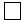 ;
повторная -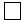 .
(нужное отметить знаком X)
       1. Ф.И.О. (при его наличии) _____________________________________________
       2. Дата рождения "___" __________ _______ года.
       3. Сведения об образовании, о повышении квалификации,
переподготовке (когда и какое учебное заведение окончил, специальность и
квалификация по образованию, документы о повышении квалификации,
переподготовке, ученая степень, ученое звание, дата их присвоения)
_____________________________________________________________________________
_____________________________________________________________________________
       4. Занимаемая должность и дата назначения, квалификационная
категория (разряд)_____________________________________________________________
_____________________________________________________________________________
       5. Общий трудовой стаж _________________________________________________
       6. Общий стаж работы на должностях государственного и гражданского
служащего ___________________________________________________________________
       7. Замечания и предложения, высказанные членами аттестационной
комиссии: ____________________________________________________________________
_____________________________________________________________________________
       8. Мнение аттестуемого:
_____________________________________________________________________________
       9. Оценка деятельности гражданского служащего непосредственным
руководителем согласно служебной характеристике аттестуемого ____________________
_____________________________________________________________________________
_____________________________________________________________________________
_____________________________________________________________________________
       10. На заседании присутствовало ___членов аттестационной комиссии.
       11. Оценка деятельности гражданского служащего по результатам
голосования согласно прилагаемому оценочному листу, заполняемому
каждым членом аттестационной комиссии:
       1) соответствует занимаемой должности (количество голосов):
_____________________________________________________________________________;
       2) подлежит повторной аттестации (количество голосов):
_____________________________________________________________________________;
       3) не соответствует занимаемой должности (количество голосов):
____________________________________________________________________________. *
       12. Квалификационная категория (разряд):
       1) соответствует _____________ прописью) квалификационной категории (разряду) (количество голосов)_______________________________


      __________________________________________________________________; (по каждой квалификационной категории (разряду) отдельно)
      2) отсутствуют основания для установления квалификационной
категории (разряда) (количество голосов) ________________________________________
       Итоговая оценка________________________________________________________
____________________________________________________________________________
(квалификационная категория (разряд) с цифровым обозначением указывается прописью)
____________________________________________________________________________
       13. Рекомендации аттестационной комиссии (с указанием мотивов, по
которым они даются)
____________________________________________________________________________
____________________________________________________________________________
____________________________________________________________________________
       14. Примечания ________________________________________________________
____________________________________________________________________________
       Председатель аттестационной комиссии:___________________________________
                                                       (подпись)
       Секретарь аттестационной комиссии: _____________________________________
                                                       (подпись)
       Члены аттестационной комиссии:_________________________________________
                                                 (подпись)
       Дата проведения аттестации "____" ___________ 20 _____ года.
       Решение руководителя организации по итогам аттестации
____________________________________________________________________________
____________________________________________________________________________
       С аттестационным листом ознакомился: _____________________________________
                                           (подпись гражданского служащего и дата)
       Место для печати организации
      * оценка при проведении повторной аттестации не выставляется
                                     Оценочный лист
                         на гражданского служащего, подлежащего аттестации
                               (заполняется членом аттестационной комиссии)
       Вид аттестации: очередная - 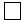 ;
       повторная - 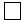 .
       (нужное отметить знаком X)
       Ф.И.О. (при его наличии)____________________________________________________
       Должность ________________________________________________________________
       Оценка аттестуемого________________________________________________________
       (отлично, хорошо, удовлетворительно, неудовлетворительно)
       Решение члена аттестационной комиссии (одно из перечисленных:
соответствует занимаемой должности; подлежит повторной аттестации*; не
соответствует занимаемой должности):
________________________________________________________________________________
________________________________________________________________________________
       Обоснование членом аттестационной комиссии своего решения:
________________________________________________________________________________
________________________________________________________________________________
________________________________________________________________________________
       Соответствует квалификационной категории (разряду) ___________________________
       Отсутствуют основания для установления квалификационной категории
(разряда) _______________________________________________________________________
       Обоснование: _____________________________________________________________
       Член аттестационной комиссии______________________________________________
(Ф.И.О. (при его наличии), подпись)
       Секретарь аттестационной комиссии _________________________________________
                                           (Ф.И.О. (при его наличии), подпись)
       Дата "____" __________ 20 ______ года
       * при проведении повторной аттестации не выносится


					© 2012. РГП на ПХВ «Институт законодательства и правовой информации Республики Казахстан» Министерства юстиции Республики Казахстан
				
      Министр образования и науки
Республики Казахстан 

Е. Сагадиев
Приложение к приказу
Министра образования и
науки Республики Казахстан
от 17 октября 2017 года № 530Утверждены приказом
Министра образования и
науки Республики Казахстан
от 27 января 2016 года № 83Приложение 1 к Правилам и
условиям проведения аттестации
педагогических работников и
приравненных к ним лиц,
занимающих должности в
организациях образования,
реализующих
общеобразовательные учебные
программы дошкольного,
начального, основного среднего,
общего среднего,
образовательные программы
технического и
профессионального,
послесреднего образования, и
иных гражданских служащих в
сфере образования и наукиФорма
Наименование учебного заведения
Период обучения
Специальность по диплому
Общий
По специальности
Педагогический
В данной организации образованияПриложение 2 к Правилам и
условиям проведения аттестации
педагогических работников и
приравненных к ним лиц,
занимающих должности в
организациях образования,
реализующих
общеобразовательные учебные
программы дошкольного,
начального, основного среднего,
общего среднего,
образовательные программы
технического и
профессионального,
послесреднего образования, и
иных гражданских служащих в
сфере образования и наукиФормаПриложение 3 к Правилам и
условиям проведения аттестации
педагогических работников и
приравненных к ним лиц,
занимающих должности в
организациях образования,
реализующих
общеобразовательные учебные
программы дошкольного,
начального, основного среднего,
общего среднего,
образовательные программы
технического и
профессионального,
послесреднего образования, и
иных гражданских служащих в
сфере образования и наукиФорма
п/п
Фамилия, имя, отчество (при наличии)
Наименование должности и присвоенной/подтвержденной квалификационной категории
Дата решения аттестационной комиссии
Дата и номер приказа о присвоении/ подтверждении и квалификационной категории
Дата выдачи удостоверения
Подпись педагога в полученииПриложение 4 к Правилам и
условиям проведения аттестации
педагогических работников и
приравненных к ним лиц,
занимающих должности в
организациях образования,
реализующих
общеобразовательные учебные
программы дошкольного,
начального, основного среднего,
общего среднего,
образовательные программы
технического и
профессионального,
послесреднего образования, и
иных гражданских служащих в
сфере образования и наукиФормаПриложение 5 к Правилам и
условиям проведения аттестации
педагогических работников и
приравненных к ним лиц,
занимающих должности в
организациях образования,
реализующих
общеобразовательные учебные
программы дошкольного,
начального, основного среднего,
общего среднего,
образовательные программы
технического и
профессионального,
послесреднего образования, и
иных гражданских служащих в
сфере образования и наукиФорма